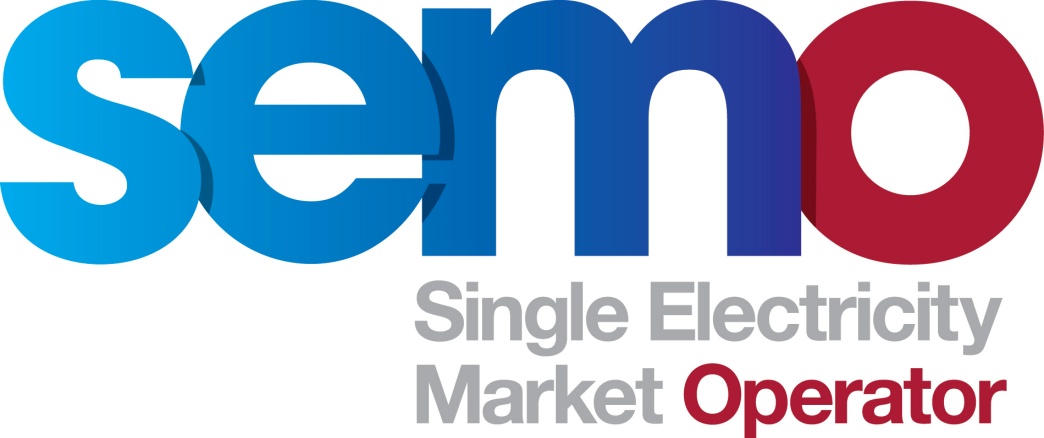 Single Electricity MarketCOPYRIGHT NOTICEAll rights reserved. This entire publication is subject to the laws of copyright. This publication may not be reproduced or transmitted in any form or by any means, electronic or manual, including photocopying without the prior written permission of EirGrid plc and SONI Limited.DOCUMENT DISCLAIMEREvery care and precaution is taken to ensure the accuracy of the information provided herein but such information is provided without warranties express, implied or otherwise howsoever arising and EirGrid plc and SONI Limited to the fullest extent permitted by law shall not be liable for any inaccuracies, errors, omissions or misleading information contained herein.Document HistoryReference DocumentsTable of Contents1.	MODIFICATIONS COMMITTEE RECOMMENDATION	3Recommended for approval– unanimous Vote	32.	Background	33.	PURPOSE OF PROPOSED MODIFICATION	43A.) justification of Modification	43B.) Impact of not Implementing a Solution	43c.) Impact on Code Objectives	44.	Working Group and/or Consultation	45.	impact on systems and resources	46.	Impact on other Codes/Documents	47.	MODIFICATION COMMITTEE VIEWS	5Meeting  88 – 12 december 2018	58.	Proposed Legal Drafting	59.	LEGAL REVIEW	510.	IMPLEMENTATION TIMESCALE	51	Appendix 1: Mod_36_18 settlement document and invoice terminology clarifications	6MODIFICATIONS COMMITTEE RECOMMENDATIONRecommended for approval– unanimous VoteBackgroundThis Modification Proposal was raised by SEMO and was received by the Secretariat on the 28th November 2018. This proposal was raised and voted on at Meeting 88 on the 12th December 2018There is currently some ambiguity in the use of the Codified term Settlement Document within the Code, particularly in Agreed Procedure 15 and in the glossary definition. This term is intended to relate to Settlement Documents for Trading Payments and Trading Charges for Energy and Capacity Payments and Capacity Charges only with Market Operator Charges and other fees being separately invoiced and not having or relating to Settlement Documents.This distinction is important both for clarity in general and more specifically since there are differing treatments for how VAT is treated for invoices and Settlement Documents as detailed in section G.18 of Part B.This distinction is adhered to in most places but in Agreed Procedure 15 there is direct reference to or implication of Settlement Documents for items other than Energy and Capacity Payments and Charges and the Glossary Definition is ambiguous. This proposal aims to clarify such inaccuracies and ambiguity.During development of this proposal we also identified some additional items related to the treatment of Market Operator Charge invoices within Appendix G which we seek to address here. Specifically there is no mention of Settlement Statements for Market Operator Charges and there is detail referencing separate Fixed and Variable Market Operator Charge invoices where it was clarified as part of Mod_20_18 that the Market Operator would be obliged to include these on a single monthly invoice. Inclusion of Market Operator Charges within the definition of Settlement Statements is particularly important in terms of ensuring that it is clear that they can be subject to Settlement Query in accordance with section G.3.2.1.We also identified a further issue within Agreed Procedure 15 which in section 2.11 details recovery of unpaid Market Operator Charge as being via inclusion in tariff calculations in subsequent years (which is correct) and in section 3.3 details this recovery as being treated as a Shortfall/Unsecured Bad Debt (which is not correct) and section 3.3 also mentions the issuance of Settlement Reports for Market Operator Charges which do not exist which this proposal also seeks to correct.PURPOSE OF PROPOSED MODIFICATION3A.) justification of ModificationModification seeks to correct errors where the term Settlement Document is incorrectly used in reference to items which do not relate to energy or capacity settlement. Such references are incorrect and result in confusion as to the application of the codified term Settlement Document.3B.) Impact of not Implementing a SolutionIf this proposal is not implemented the stated inaccuracies and resulting diminished transparency will remain.3c.) Impact on Code Objectivesto provide transparency in the operation of the Single Electricity Market; This proposal aims to further the transparency objective by removing the stated ambiguities and contradictions so that  the rules are internally consistent on the application of the Settlement Document and Market Operator Charge invoice terminology and also so that the treatment of unpaid Market Operator Charge is clear and consistent also.Working Group and/or ConsultationN/Aimpact on systems and resourcesNo system or process impacts anticipatedImpact on other Codes/DocumentsN/AMODIFICATION COMMITTEE VIEWSMeeting  88 – 12 december 2018The proposer delivered a presentation relating to the ambiguity in the use of the defined term Settlement Document within areas of the code. This would affect documents being issued, payment timelines and knock on effects from ambiguity such as settlement reports.SEMO do not issue settlement reports for market operator charge and the legal drafting of the Mod removed references and updated errors. The proposer summarised that this modification would correct errors and ambiguity to further increase transparency.The RA questioned why paragraph 7 referred to sets of 4 settlement statements. The proposer confirmed it was 4 sets of 2 reports and that was an important detail.Minor changes were proposed around the titles in the AP and whether a heading should all be capitalised or not. This is to be addressed in the FRR legal drafting.Proposed Legal DraftingAs set out in Appendix 1 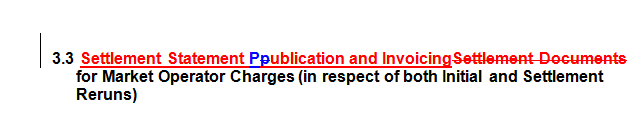 LEGAL REVIEWN/AIMPLEMENTATION TIMESCALEIt is proposed that this Modification implemented as the Modifications Committee have Recommended it for Approval and on a trading day following receipt of the RA Decision.Appendix 1: Mod_36_18 settlement document and invoice terminology clarificationsFinal REcommendation ReportMod_36_18 settlement document and invoice terminology clarification12 December 2018VersionDateAuthorComment1.0Modifications Committee SecretariatIssued to Modifications Committee for review and approval2.0Modifications Committee SecretariatIssued to Regulatory Authorities for final decisionDocument NameTrading and Settlement CodeModification Proposal FormPresentationRecommended for Approval by Unanimous VoteRecommended for Approval by Unanimous VoteRecommended for Approval by Unanimous VoteJulie Anne Hannon (Chair)Supplier MemberApproveRobert McCarthyDSU AlternateApprovePhilip McDaidSupplier MemberApproveWilliam SteeleSupplier MemberApproveParaic HigginsGenerator MemberApproveSinead O’HareGenerator MemberApproveMark PhelanSupplier AlternateApproveKevin HannafinGenerator MemberApproveCormac DalyGenerator Member ApproveMODIFICATION PROPOSAL FORMMODIFICATION PROPOSAL FORMMODIFICATION PROPOSAL FORMMODIFICATION PROPOSAL FORMMODIFICATION PROPOSAL FORMMODIFICATION PROPOSAL FORMProposer(Company)Date of receipt(assigned by Secretariat)Date of receipt(assigned by Secretariat)Type of Proposal(delete as appropriate)Type of Proposal(delete as appropriate)Modification Proposal ID(assigned by Secretariat)SEMO28 November 201828 November 2018Standard Standard Mod_36_18Contact Details for Modification Proposal OriginatorContact Details for Modification Proposal OriginatorContact Details for Modification Proposal OriginatorContact Details for Modification Proposal OriginatorContact Details for Modification Proposal OriginatorContact Details for Modification Proposal OriginatorNameNameTelephone numberTelephone numberEmail addressEmail addressChristopher GoodmanChristopher GoodmanChristopher.Goodman@sem-o.comChristopher.Goodman@sem-o.comModification Proposal TitleModification Proposal TitleModification Proposal TitleModification Proposal TitleModification Proposal TitleModification Proposal TitleSettlement Document and Invoice Terminology ClarificationsSettlement Document and Invoice Terminology ClarificationsSettlement Document and Invoice Terminology ClarificationsSettlement Document and Invoice Terminology ClarificationsSettlement Document and Invoice Terminology ClarificationsSettlement Document and Invoice Terminology ClarificationsDocuments affected(delete as appropriate)Documents affected(delete as appropriate)Section(s) AffectedSection(s) AffectedVersion number of T&SC or AP used in DraftingVersion number of T&SC or AP used in DraftingAppendices Part BGlossary Part B andAgreed Procedures Part BAppendices Part BGlossary Part B andAgreed Procedures Part BPart B Appendix G Paragraphs 2 to 5Part B Glossary “Settlement Document”Part B Agreed Procedure 15 sections 2.11, 2.4 and 3.3Part B Appendix G Paragraphs 2 to 5Part B Glossary “Settlement Document”Part B Agreed Procedure 15 sections 2.11, 2.4 and 3.3Version 20Version 20Explanation of Proposed Change(mandatory by originator)Explanation of Proposed Change(mandatory by originator)Explanation of Proposed Change(mandatory by originator)Explanation of Proposed Change(mandatory by originator)Explanation of Proposed Change(mandatory by originator)Explanation of Proposed Change(mandatory by originator)There is currently some ambiguity in the use of the Codified term Settlement Document within the Code, particularly in Agreed Procedure 15 and in the glossary definition. This term is intended to relate to Settlement Documents for Trading Payments and Trading Charges for Energy and Capacity Payments and Capacity Charges only with Market Operator Charges and other fees being separately invoiced and not having or relating to Settlement Documents.This distinction is important both for clarity in general and more specifically since there are differing treatments for how VAT is treated for invoices and Settlement Documents as detailed in section G.18 of Part B. This distinction is adhered to in most places but in Agreed Procedure 15 there is direct reference to or implication of Settlement Documents for items other than Energy and Capacity Payments and Charges and the Glossary Definition is ambiguous. This proposal aims to clarify such inaccuracies and ambiguity.During development of this proposal we also identified some additional items related to the treatment of Market Operator Charge invoices within Appendix G which we seek to address here. Specifically there is no mention of Settlement Statements for Market Operator Charges and there is detail referencing separate Fixed and Variable Market Operator Charge invoices where it was clarified as part of Mod_20_18 that the Market Operator would be obliged to include these on a single monthly invoice. Inclusion of Market Operator Charges within the definition of Settlement Statements is particularly important in terms of ensuring that it is clear that they can be subject to Settlement Query in accordance with section G.3.2.1.We also identified a further issue within Agreed Procedure 15 which in section 2.11 details recovery of unpaid Market Operator Charge as being via inclusion in tariff calculations in subsequent years (which is correct) and in section 3.3 details this recovery as being treated as a Shortfall/Unsecured Bad Debt (which is not correct) and section 3.3 also mentions the issuance of Settlement Reports for Market Operator Charges which do not exist which this proposal also seeks to correct.There is currently some ambiguity in the use of the Codified term Settlement Document within the Code, particularly in Agreed Procedure 15 and in the glossary definition. This term is intended to relate to Settlement Documents for Trading Payments and Trading Charges for Energy and Capacity Payments and Capacity Charges only with Market Operator Charges and other fees being separately invoiced and not having or relating to Settlement Documents.This distinction is important both for clarity in general and more specifically since there are differing treatments for how VAT is treated for invoices and Settlement Documents as detailed in section G.18 of Part B. This distinction is adhered to in most places but in Agreed Procedure 15 there is direct reference to or implication of Settlement Documents for items other than Energy and Capacity Payments and Charges and the Glossary Definition is ambiguous. This proposal aims to clarify such inaccuracies and ambiguity.During development of this proposal we also identified some additional items related to the treatment of Market Operator Charge invoices within Appendix G which we seek to address here. Specifically there is no mention of Settlement Statements for Market Operator Charges and there is detail referencing separate Fixed and Variable Market Operator Charge invoices where it was clarified as part of Mod_20_18 that the Market Operator would be obliged to include these on a single monthly invoice. Inclusion of Market Operator Charges within the definition of Settlement Statements is particularly important in terms of ensuring that it is clear that they can be subject to Settlement Query in accordance with section G.3.2.1.We also identified a further issue within Agreed Procedure 15 which in section 2.11 details recovery of unpaid Market Operator Charge as being via inclusion in tariff calculations in subsequent years (which is correct) and in section 3.3 details this recovery as being treated as a Shortfall/Unsecured Bad Debt (which is not correct) and section 3.3 also mentions the issuance of Settlement Reports for Market Operator Charges which do not exist which this proposal also seeks to correct.There is currently some ambiguity in the use of the Codified term Settlement Document within the Code, particularly in Agreed Procedure 15 and in the glossary definition. This term is intended to relate to Settlement Documents for Trading Payments and Trading Charges for Energy and Capacity Payments and Capacity Charges only with Market Operator Charges and other fees being separately invoiced and not having or relating to Settlement Documents.This distinction is important both for clarity in general and more specifically since there are differing treatments for how VAT is treated for invoices and Settlement Documents as detailed in section G.18 of Part B. This distinction is adhered to in most places but in Agreed Procedure 15 there is direct reference to or implication of Settlement Documents for items other than Energy and Capacity Payments and Charges and the Glossary Definition is ambiguous. This proposal aims to clarify such inaccuracies and ambiguity.During development of this proposal we also identified some additional items related to the treatment of Market Operator Charge invoices within Appendix G which we seek to address here. Specifically there is no mention of Settlement Statements for Market Operator Charges and there is detail referencing separate Fixed and Variable Market Operator Charge invoices where it was clarified as part of Mod_20_18 that the Market Operator would be obliged to include these on a single monthly invoice. Inclusion of Market Operator Charges within the definition of Settlement Statements is particularly important in terms of ensuring that it is clear that they can be subject to Settlement Query in accordance with section G.3.2.1.We also identified a further issue within Agreed Procedure 15 which in section 2.11 details recovery of unpaid Market Operator Charge as being via inclusion in tariff calculations in subsequent years (which is correct) and in section 3.3 details this recovery as being treated as a Shortfall/Unsecured Bad Debt (which is not correct) and section 3.3 also mentions the issuance of Settlement Reports for Market Operator Charges which do not exist which this proposal also seeks to correct.There is currently some ambiguity in the use of the Codified term Settlement Document within the Code, particularly in Agreed Procedure 15 and in the glossary definition. This term is intended to relate to Settlement Documents for Trading Payments and Trading Charges for Energy and Capacity Payments and Capacity Charges only with Market Operator Charges and other fees being separately invoiced and not having or relating to Settlement Documents.This distinction is important both for clarity in general and more specifically since there are differing treatments for how VAT is treated for invoices and Settlement Documents as detailed in section G.18 of Part B. This distinction is adhered to in most places but in Agreed Procedure 15 there is direct reference to or implication of Settlement Documents for items other than Energy and Capacity Payments and Charges and the Glossary Definition is ambiguous. This proposal aims to clarify such inaccuracies and ambiguity.During development of this proposal we also identified some additional items related to the treatment of Market Operator Charge invoices within Appendix G which we seek to address here. Specifically there is no mention of Settlement Statements for Market Operator Charges and there is detail referencing separate Fixed and Variable Market Operator Charge invoices where it was clarified as part of Mod_20_18 that the Market Operator would be obliged to include these on a single monthly invoice. Inclusion of Market Operator Charges within the definition of Settlement Statements is particularly important in terms of ensuring that it is clear that they can be subject to Settlement Query in accordance with section G.3.2.1.We also identified a further issue within Agreed Procedure 15 which in section 2.11 details recovery of unpaid Market Operator Charge as being via inclusion in tariff calculations in subsequent years (which is correct) and in section 3.3 details this recovery as being treated as a Shortfall/Unsecured Bad Debt (which is not correct) and section 3.3 also mentions the issuance of Settlement Reports for Market Operator Charges which do not exist which this proposal also seeks to correct.There is currently some ambiguity in the use of the Codified term Settlement Document within the Code, particularly in Agreed Procedure 15 and in the glossary definition. This term is intended to relate to Settlement Documents for Trading Payments and Trading Charges for Energy and Capacity Payments and Capacity Charges only with Market Operator Charges and other fees being separately invoiced and not having or relating to Settlement Documents.This distinction is important both for clarity in general and more specifically since there are differing treatments for how VAT is treated for invoices and Settlement Documents as detailed in section G.18 of Part B. This distinction is adhered to in most places but in Agreed Procedure 15 there is direct reference to or implication of Settlement Documents for items other than Energy and Capacity Payments and Charges and the Glossary Definition is ambiguous. This proposal aims to clarify such inaccuracies and ambiguity.During development of this proposal we also identified some additional items related to the treatment of Market Operator Charge invoices within Appendix G which we seek to address here. Specifically there is no mention of Settlement Statements for Market Operator Charges and there is detail referencing separate Fixed and Variable Market Operator Charge invoices where it was clarified as part of Mod_20_18 that the Market Operator would be obliged to include these on a single monthly invoice. Inclusion of Market Operator Charges within the definition of Settlement Statements is particularly important in terms of ensuring that it is clear that they can be subject to Settlement Query in accordance with section G.3.2.1.We also identified a further issue within Agreed Procedure 15 which in section 2.11 details recovery of unpaid Market Operator Charge as being via inclusion in tariff calculations in subsequent years (which is correct) and in section 3.3 details this recovery as being treated as a Shortfall/Unsecured Bad Debt (which is not correct) and section 3.3 also mentions the issuance of Settlement Reports for Market Operator Charges which do not exist which this proposal also seeks to correct.There is currently some ambiguity in the use of the Codified term Settlement Document within the Code, particularly in Agreed Procedure 15 and in the glossary definition. This term is intended to relate to Settlement Documents for Trading Payments and Trading Charges for Energy and Capacity Payments and Capacity Charges only with Market Operator Charges and other fees being separately invoiced and not having or relating to Settlement Documents.This distinction is important both for clarity in general and more specifically since there are differing treatments for how VAT is treated for invoices and Settlement Documents as detailed in section G.18 of Part B. This distinction is adhered to in most places but in Agreed Procedure 15 there is direct reference to or implication of Settlement Documents for items other than Energy and Capacity Payments and Charges and the Glossary Definition is ambiguous. This proposal aims to clarify such inaccuracies and ambiguity.During development of this proposal we also identified some additional items related to the treatment of Market Operator Charge invoices within Appendix G which we seek to address here. Specifically there is no mention of Settlement Statements for Market Operator Charges and there is detail referencing separate Fixed and Variable Market Operator Charge invoices where it was clarified as part of Mod_20_18 that the Market Operator would be obliged to include these on a single monthly invoice. Inclusion of Market Operator Charges within the definition of Settlement Statements is particularly important in terms of ensuring that it is clear that they can be subject to Settlement Query in accordance with section G.3.2.1.We also identified a further issue within Agreed Procedure 15 which in section 2.11 details recovery of unpaid Market Operator Charge as being via inclusion in tariff calculations in subsequent years (which is correct) and in section 3.3 details this recovery as being treated as a Shortfall/Unsecured Bad Debt (which is not correct) and section 3.3 also mentions the issuance of Settlement Reports for Market Operator Charges which do not exist which this proposal also seeks to correct.Legal Drafting Change(Clearly show proposed code change using tracked changes, if proposer fails to identify changes, please indicate best estimate of potential changes)Legal Drafting Change(Clearly show proposed code change using tracked changes, if proposer fails to identify changes, please indicate best estimate of potential changes)Legal Drafting Change(Clearly show proposed code change using tracked changes, if proposer fails to identify changes, please indicate best estimate of potential changes)Legal Drafting Change(Clearly show proposed code change using tracked changes, if proposer fails to identify changes, please indicate best estimate of potential changes)Legal Drafting Change(Clearly show proposed code change using tracked changes, if proposer fails to identify changes, please indicate best estimate of potential changes)Legal Drafting Change(Clearly show proposed code change using tracked changes, if proposer fails to identify changes, please indicate best estimate of potential changes)Part B Appendix G:The Settlement Data Transactions comprise the Data Records that the Market Operator shall be obliged to include in:Settlement Statements and Settlement Reports for Trading Payments and Trading Charges per Participant in respect of their Supplier Units and Generator Units;Settlement Statements and Settlement Reports for Capacity Payments and Capacity Charges per Participant in respect of their Capacity Market Units and Supplier Units; Market Operator Charge invoices; andParticipant Settlement Documents.The Fixed Market Operator Charge will be part of the Market Operator Charge invoice.The Variable Market Operator Charge will be part of the Market Operator Charge invoice.The Market Operator  include a Participant’s Fixed Market Operator Charge and Variable Market Operator Charge in a single invoice.The Market Operator shall, in relation to each Billing Period and Capacity Period, issue at least four Settlement Statements and Settlement Reports to each Participant comprising settlement data in respect of each of their registered Units: one arising from the Indicative Settlement run, one arising from the Initial Settlement run, one arising from the first Timetabled Settlement Rerun and one arising from the second Timetabled Settlement Rerun.Part B Glossary:Part B Agreed Procedure 15:Market Operator ChargesThe procedure in relation to  for Market Operator Charges is set out at section 3.3 below.Market Operator Charges include charges to recover Market Operator operating costs. The Variable Market Operator Charge and the Fixed Market Operator Charge for each calendar Month shall be included on one invoice. The Variable Market Operator Charges on the invoice will be calculated in accordance with section G.7.3 of Part B of the Trading and Settlement Code and will be invoiced to Participants in respect of their Supplier Units for each calendar Month. The Fixed Market Operator Charges on the invoice will be a monthly pro rata charge to all Participants based on the annual charge set out for each Generator Unit and Supplier Unit in section G.7.2 of Part B of the Trading and Settlement Code. Payment DefaultThis section sets out the billing process associated in the event that a Participant fails to fully pay a Settlement Document by the relevant Payment Due Date.  for Market Operator Charges (in respect of both Initial and Settlement Reruns)Part B Appendix G:The Settlement Data Transactions comprise the Data Records that the Market Operator shall be obliged to include in:Settlement Statements and Settlement Reports for Trading Payments and Trading Charges per Participant in respect of their Supplier Units and Generator Units;Settlement Statements and Settlement Reports for Capacity Payments and Capacity Charges per Participant in respect of their Capacity Market Units and Supplier Units; Market Operator Charge invoices; andParticipant Settlement Documents.The Fixed Market Operator Charge will be part of the Market Operator Charge invoice.The Variable Market Operator Charge will be part of the Market Operator Charge invoice.The Market Operator  include a Participant’s Fixed Market Operator Charge and Variable Market Operator Charge in a single invoice.The Market Operator shall, in relation to each Billing Period and Capacity Period, issue at least four Settlement Statements and Settlement Reports to each Participant comprising settlement data in respect of each of their registered Units: one arising from the Indicative Settlement run, one arising from the Initial Settlement run, one arising from the first Timetabled Settlement Rerun and one arising from the second Timetabled Settlement Rerun.Part B Glossary:Part B Agreed Procedure 15:Market Operator ChargesThe procedure in relation to  for Market Operator Charges is set out at section 3.3 below.Market Operator Charges include charges to recover Market Operator operating costs. The Variable Market Operator Charge and the Fixed Market Operator Charge for each calendar Month shall be included on one invoice. The Variable Market Operator Charges on the invoice will be calculated in accordance with section G.7.3 of Part B of the Trading and Settlement Code and will be invoiced to Participants in respect of their Supplier Units for each calendar Month. The Fixed Market Operator Charges on the invoice will be a monthly pro rata charge to all Participants based on the annual charge set out for each Generator Unit and Supplier Unit in section G.7.2 of Part B of the Trading and Settlement Code. Payment DefaultThis section sets out the billing process associated in the event that a Participant fails to fully pay a Settlement Document by the relevant Payment Due Date.  for Market Operator Charges (in respect of both Initial and Settlement Reruns)Part B Appendix G:The Settlement Data Transactions comprise the Data Records that the Market Operator shall be obliged to include in:Settlement Statements and Settlement Reports for Trading Payments and Trading Charges per Participant in respect of their Supplier Units and Generator Units;Settlement Statements and Settlement Reports for Capacity Payments and Capacity Charges per Participant in respect of their Capacity Market Units and Supplier Units; Market Operator Charge invoices; andParticipant Settlement Documents.The Fixed Market Operator Charge will be part of the Market Operator Charge invoice.The Variable Market Operator Charge will be part of the Market Operator Charge invoice.The Market Operator  include a Participant’s Fixed Market Operator Charge and Variable Market Operator Charge in a single invoice.The Market Operator shall, in relation to each Billing Period and Capacity Period, issue at least four Settlement Statements and Settlement Reports to each Participant comprising settlement data in respect of each of their registered Units: one arising from the Indicative Settlement run, one arising from the Initial Settlement run, one arising from the first Timetabled Settlement Rerun and one arising from the second Timetabled Settlement Rerun.Part B Glossary:Part B Agreed Procedure 15:Market Operator ChargesThe procedure in relation to  for Market Operator Charges is set out at section 3.3 below.Market Operator Charges include charges to recover Market Operator operating costs. The Variable Market Operator Charge and the Fixed Market Operator Charge for each calendar Month shall be included on one invoice. The Variable Market Operator Charges on the invoice will be calculated in accordance with section G.7.3 of Part B of the Trading and Settlement Code and will be invoiced to Participants in respect of their Supplier Units for each calendar Month. The Fixed Market Operator Charges on the invoice will be a monthly pro rata charge to all Participants based on the annual charge set out for each Generator Unit and Supplier Unit in section G.7.2 of Part B of the Trading and Settlement Code. Payment DefaultThis section sets out the billing process associated in the event that a Participant fails to fully pay a Settlement Document by the relevant Payment Due Date.  for Market Operator Charges (in respect of both Initial and Settlement Reruns)Part B Appendix G:The Settlement Data Transactions comprise the Data Records that the Market Operator shall be obliged to include in:Settlement Statements and Settlement Reports for Trading Payments and Trading Charges per Participant in respect of their Supplier Units and Generator Units;Settlement Statements and Settlement Reports for Capacity Payments and Capacity Charges per Participant in respect of their Capacity Market Units and Supplier Units; Market Operator Charge invoices; andParticipant Settlement Documents.The Fixed Market Operator Charge will be part of the Market Operator Charge invoice.The Variable Market Operator Charge will be part of the Market Operator Charge invoice.The Market Operator  include a Participant’s Fixed Market Operator Charge and Variable Market Operator Charge in a single invoice.The Market Operator shall, in relation to each Billing Period and Capacity Period, issue at least four Settlement Statements and Settlement Reports to each Participant comprising settlement data in respect of each of their registered Units: one arising from the Indicative Settlement run, one arising from the Initial Settlement run, one arising from the first Timetabled Settlement Rerun and one arising from the second Timetabled Settlement Rerun.Part B Glossary:Part B Agreed Procedure 15:Market Operator ChargesThe procedure in relation to  for Market Operator Charges is set out at section 3.3 below.Market Operator Charges include charges to recover Market Operator operating costs. The Variable Market Operator Charge and the Fixed Market Operator Charge for each calendar Month shall be included on one invoice. The Variable Market Operator Charges on the invoice will be calculated in accordance with section G.7.3 of Part B of the Trading and Settlement Code and will be invoiced to Participants in respect of their Supplier Units for each calendar Month. The Fixed Market Operator Charges on the invoice will be a monthly pro rata charge to all Participants based on the annual charge set out for each Generator Unit and Supplier Unit in section G.7.2 of Part B of the Trading and Settlement Code. Payment DefaultThis section sets out the billing process associated in the event that a Participant fails to fully pay a Settlement Document by the relevant Payment Due Date.  for Market Operator Charges (in respect of both Initial and Settlement Reruns)Part B Appendix G:The Settlement Data Transactions comprise the Data Records that the Market Operator shall be obliged to include in:Settlement Statements and Settlement Reports for Trading Payments and Trading Charges per Participant in respect of their Supplier Units and Generator Units;Settlement Statements and Settlement Reports for Capacity Payments and Capacity Charges per Participant in respect of their Capacity Market Units and Supplier Units; Market Operator Charge invoices; andParticipant Settlement Documents.The Fixed Market Operator Charge will be part of the Market Operator Charge invoice.The Variable Market Operator Charge will be part of the Market Operator Charge invoice.The Market Operator  include a Participant’s Fixed Market Operator Charge and Variable Market Operator Charge in a single invoice.The Market Operator shall, in relation to each Billing Period and Capacity Period, issue at least four Settlement Statements and Settlement Reports to each Participant comprising settlement data in respect of each of their registered Units: one arising from the Indicative Settlement run, one arising from the Initial Settlement run, one arising from the first Timetabled Settlement Rerun and one arising from the second Timetabled Settlement Rerun.Part B Glossary:Part B Agreed Procedure 15:Market Operator ChargesThe procedure in relation to  for Market Operator Charges is set out at section 3.3 below.Market Operator Charges include charges to recover Market Operator operating costs. The Variable Market Operator Charge and the Fixed Market Operator Charge for each calendar Month shall be included on one invoice. The Variable Market Operator Charges on the invoice will be calculated in accordance with section G.7.3 of Part B of the Trading and Settlement Code and will be invoiced to Participants in respect of their Supplier Units for each calendar Month. The Fixed Market Operator Charges on the invoice will be a monthly pro rata charge to all Participants based on the annual charge set out for each Generator Unit and Supplier Unit in section G.7.2 of Part B of the Trading and Settlement Code. Payment DefaultThis section sets out the billing process associated in the event that a Participant fails to fully pay a Settlement Document by the relevant Payment Due Date.  for Market Operator Charges (in respect of both Initial and Settlement Reruns)Part B Appendix G:The Settlement Data Transactions comprise the Data Records that the Market Operator shall be obliged to include in:Settlement Statements and Settlement Reports for Trading Payments and Trading Charges per Participant in respect of their Supplier Units and Generator Units;Settlement Statements and Settlement Reports for Capacity Payments and Capacity Charges per Participant in respect of their Capacity Market Units and Supplier Units; Market Operator Charge invoices; andParticipant Settlement Documents.The Fixed Market Operator Charge will be part of the Market Operator Charge invoice.The Variable Market Operator Charge will be part of the Market Operator Charge invoice.The Market Operator  include a Participant’s Fixed Market Operator Charge and Variable Market Operator Charge in a single invoice.The Market Operator shall, in relation to each Billing Period and Capacity Period, issue at least four Settlement Statements and Settlement Reports to each Participant comprising settlement data in respect of each of their registered Units: one arising from the Indicative Settlement run, one arising from the Initial Settlement run, one arising from the first Timetabled Settlement Rerun and one arising from the second Timetabled Settlement Rerun.Part B Glossary:Part B Agreed Procedure 15:Market Operator ChargesThe procedure in relation to  for Market Operator Charges is set out at section 3.3 below.Market Operator Charges include charges to recover Market Operator operating costs. The Variable Market Operator Charge and the Fixed Market Operator Charge for each calendar Month shall be included on one invoice. The Variable Market Operator Charges on the invoice will be calculated in accordance with section G.7.3 of Part B of the Trading and Settlement Code and will be invoiced to Participants in respect of their Supplier Units for each calendar Month. The Fixed Market Operator Charges on the invoice will be a monthly pro rata charge to all Participants based on the annual charge set out for each Generator Unit and Supplier Unit in section G.7.2 of Part B of the Trading and Settlement Code. Payment DefaultThis section sets out the billing process associated in the event that a Participant fails to fully pay a Settlement Document by the relevant Payment Due Date.  for Market Operator Charges (in respect of both Initial and Settlement Reruns)Modification Proposal Justification(Clearly state the reason for the Modification)Modification Proposal Justification(Clearly state the reason for the Modification)Modification Proposal Justification(Clearly state the reason for the Modification)Modification Proposal Justification(Clearly state the reason for the Modification)Modification Proposal Justification(Clearly state the reason for the Modification)Modification Proposal Justification(Clearly state the reason for the Modification)Modification seeks to correct errors where the term Settlement Document is incorrectly used in reference to items which does not relate to energy or capacity settlement. Such references are incorrect and result in confusion as to the application of the codified term Settlement Document.Modification seeks to correct errors where the term Settlement Document is incorrectly used in reference to items which does not relate to energy or capacity settlement. Such references are incorrect and result in confusion as to the application of the codified term Settlement Document.Modification seeks to correct errors where the term Settlement Document is incorrectly used in reference to items which does not relate to energy or capacity settlement. Such references are incorrect and result in confusion as to the application of the codified term Settlement Document.Modification seeks to correct errors where the term Settlement Document is incorrectly used in reference to items which does not relate to energy or capacity settlement. Such references are incorrect and result in confusion as to the application of the codified term Settlement Document.Modification seeks to correct errors where the term Settlement Document is incorrectly used in reference to items which does not relate to energy or capacity settlement. Such references are incorrect and result in confusion as to the application of the codified term Settlement Document.Modification seeks to correct errors where the term Settlement Document is incorrectly used in reference to items which does not relate to energy or capacity settlement. Such references are incorrect and result in confusion as to the application of the codified term Settlement Document.Code Objectives Furthered(State the Code Objectives the Proposal furthers, see Section 1.3 of Part A and/or Section A.2.1.4 of Part B of the T&SC for Code Objectives)Code Objectives Furthered(State the Code Objectives the Proposal furthers, see Section 1.3 of Part A and/or Section A.2.1.4 of Part B of the T&SC for Code Objectives)Code Objectives Furthered(State the Code Objectives the Proposal furthers, see Section 1.3 of Part A and/or Section A.2.1.4 of Part B of the T&SC for Code Objectives)Code Objectives Furthered(State the Code Objectives the Proposal furthers, see Section 1.3 of Part A and/or Section A.2.1.4 of Part B of the T&SC for Code Objectives)Code Objectives Furthered(State the Code Objectives the Proposal furthers, see Section 1.3 of Part A and/or Section A.2.1.4 of Part B of the T&SC for Code Objectives)Code Objectives Furthered(State the Code Objectives the Proposal furthers, see Section 1.3 of Part A and/or Section A.2.1.4 of Part B of the T&SC for Code Objectives)to provide transparency in the operation of the Single Electricity Market; This proposal aims to further the transparency objective by removing the stated ambiguities and contradictions so that  the rules are internally consistent on the application of the Settlement Document and Market Operator Charge invoice terminology and also so that the treatment of unpaid Market Operator Charge is clear and consistent also.to provide transparency in the operation of the Single Electricity Market; This proposal aims to further the transparency objective by removing the stated ambiguities and contradictions so that  the rules are internally consistent on the application of the Settlement Document and Market Operator Charge invoice terminology and also so that the treatment of unpaid Market Operator Charge is clear and consistent also.to provide transparency in the operation of the Single Electricity Market; This proposal aims to further the transparency objective by removing the stated ambiguities and contradictions so that  the rules are internally consistent on the application of the Settlement Document and Market Operator Charge invoice terminology and also so that the treatment of unpaid Market Operator Charge is clear and consistent also.to provide transparency in the operation of the Single Electricity Market; This proposal aims to further the transparency objective by removing the stated ambiguities and contradictions so that  the rules are internally consistent on the application of the Settlement Document and Market Operator Charge invoice terminology and also so that the treatment of unpaid Market Operator Charge is clear and consistent also.to provide transparency in the operation of the Single Electricity Market; This proposal aims to further the transparency objective by removing the stated ambiguities and contradictions so that  the rules are internally consistent on the application of the Settlement Document and Market Operator Charge invoice terminology and also so that the treatment of unpaid Market Operator Charge is clear and consistent also.to provide transparency in the operation of the Single Electricity Market; This proposal aims to further the transparency objective by removing the stated ambiguities and contradictions so that  the rules are internally consistent on the application of the Settlement Document and Market Operator Charge invoice terminology and also so that the treatment of unpaid Market Operator Charge is clear and consistent also.Implication of not implementing the Modification Proposal(State the possible outcomes should the Modification Proposal not be implemented)Implication of not implementing the Modification Proposal(State the possible outcomes should the Modification Proposal not be implemented)Implication of not implementing the Modification Proposal(State the possible outcomes should the Modification Proposal not be implemented)Implication of not implementing the Modification Proposal(State the possible outcomes should the Modification Proposal not be implemented)Implication of not implementing the Modification Proposal(State the possible outcomes should the Modification Proposal not be implemented)Implication of not implementing the Modification Proposal(State the possible outcomes should the Modification Proposal not be implemented)If this proposal is not implemented the stated inaccuracies and resulting diminished transparency  will remain.If this proposal is not implemented the stated inaccuracies and resulting diminished transparency  will remain.If this proposal is not implemented the stated inaccuracies and resulting diminished transparency  will remain.If this proposal is not implemented the stated inaccuracies and resulting diminished transparency  will remain.If this proposal is not implemented the stated inaccuracies and resulting diminished transparency  will remain.If this proposal is not implemented the stated inaccuracies and resulting diminished transparency  will remain.Working Group(State if Working Group considered necessary to develop proposal)Working Group(State if Working Group considered necessary to develop proposal)Working Group(State if Working Group considered necessary to develop proposal)Impacts(Indicate the impacts on systems, resources, processes and/or procedures; also indicate impacts on any other Market Code such as Capacity Marker Code, Grid Code, Exchange Rules etc.)Impacts(Indicate the impacts on systems, resources, processes and/or procedures; also indicate impacts on any other Market Code such as Capacity Marker Code, Grid Code, Exchange Rules etc.)Impacts(Indicate the impacts on systems, resources, processes and/or procedures; also indicate impacts on any other Market Code such as Capacity Marker Code, Grid Code, Exchange Rules etc.)NoNoNoNoneNoneNonePlease return this form to Secretariat by email to modifications@sem-o.comPlease return this form to Secretariat by email to modifications@sem-o.comPlease return this form to Secretariat by email to modifications@sem-o.comPlease return this form to Secretariat by email to modifications@sem-o.comPlease return this form to Secretariat by email to modifications@sem-o.comPlease return this form to Secretariat by email to modifications@sem-o.com